Консультация для родителей «Рисуем пальчиками и ладошками»Желание творить – внутренняя потребность ребенка, она возникает у него самостоятельно и отличается чрезвычайной искренностью. Рисовать дети начинают рано, они умеют и хотят фантазировать. Мы, взрослые, должны помочь ребенку открыть в себе художника, развить способности, которые помогут ему стать личностью.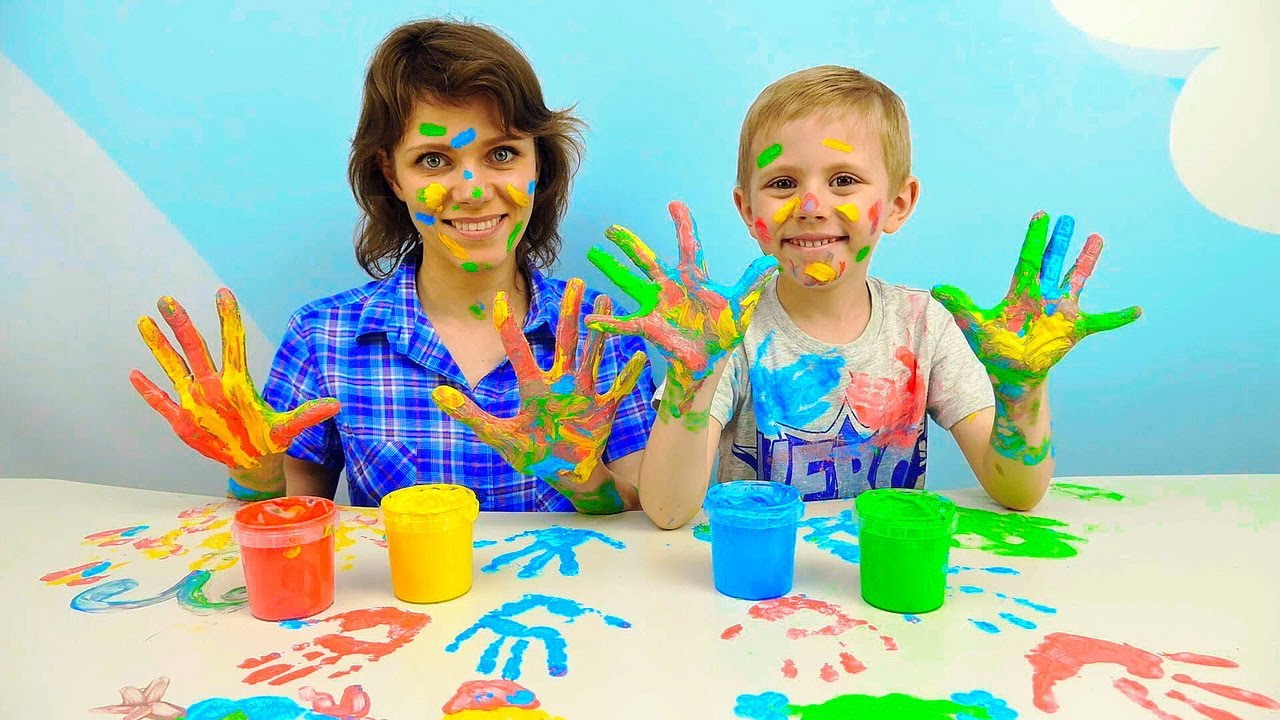 Детям до трех лет еще трудно справляться с кисточкой для рисования. И мир красок и художественного творчества им могут открыть их собственные ладошки и пальчики. Это увлекательное занятие дарит ребенку многогранные тактильные ощущения, развивает мелкую моторику руки, способствует развитию речи. Второе преимущество таких красок - творческая свобода. Рисуя руками маленький "мастер" тренирует свою фантазию, учится абстрактно мыслить, осваивает разницу цветов и форм, манипулированию с красками, т.е. малыша интересует не столько сюжет рисунка, сколько сам процесс изменения окружающего с помощью цвета. Рисование пальчиками – это хороший рефлекторный массаж. На ладонях находятся определённые точки, которые связаны со всеми органами тела. Массажируя эти точки, можно добиться улучшения состояния.Во время рисования дети вместе со взрослым смешивают цвета в разных сочетаниях, наблюдают, обсуждают, как меняется их «характер», «настроение». В этом возрасте отмечается стремление к свободному рисованию, это развивает в душе ребенка «особые переживания, наполненные фантазией».Самый легкий способ вдохновить ребёнка на ручное искусство - превратить этот процесс в увлекательную игру. Например, фиолетовые отпечатки раскрытых ладошек пальчиками вниз может стать семьей осьминожек, нужно только дорисовать глаза и рот и нарисовать морское дно, отпечатав пальчиками камушки. Посадить водоросли можно, обмакнув в краску четыре пальца и проведя волнистые линии. А сомкнутая ладонь даст отпечаток силуэта рыбки. Останется только дорисовать ей плавники и хвостик. Те же самые ладошки могут превратиться и в волшебные цветы с лепестками-пальчиками - из них можно напечатать целый луг! А можно "ограничиться" крыльями красивой птицы.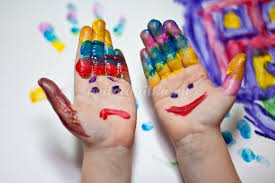 Ладошкой можно, рисовать и печатать любые абстракции, наслаждаясь цветом или создавать сюжетные картины. По-разному поворачивая ручки, и дорисовывая к отпечаткам недостающие элементы, можно воплотить любые задумки.Дети дают волю своей безграничной фантазии. И краски они, как правило, использует жизнерадостные. Красота! Давая ребенку возможность все ощутить и попробовать самому, мы расширяем у детей познания, творческие горизонты. Ведь испачканного краской малыша легко отмыть водой с мылом, салфеткой. А подавленное в раннем детстве желание творить может уже никогда не проснуться.Тем более в последнее время появился огромный выбор специальных красок для рисования пальчиками-они легко смывается с рук и хорошо отстирываются с одежды. 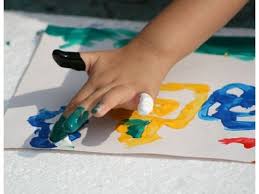 Поверьте, это не сложная техника рисования очень понравится детям всех возрастов и доставит им большое удовольствие.«В отличие от всех испытанных методикмы не показываем малышу, «как нужно» и «как правильно», а целиком полагаемся на его интуицию,воображение, желание и даже каприз.М. В. Гмошинская